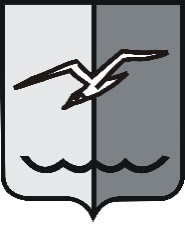 РОССИЙСКАЯ ФЕДЕРАЦИЯМОСКОВСКАЯ ОБЛАСТЬСОВЕТ ДЕПУТАТОВ городского округа ЛОБНЯР Е Ш Е Н И Еот 21.12.2021 г. № 92/8О внесении изменений в Положение «О муниципальном земельном контроле на территории городского округа Лобня»В соответствии с поступившим письмом Министерства имущественных отношений Московской области №15ИСХ-46546 от 22.11.2021, рассмотрев протест прокуратуры города Лобня от 03.12.2021 г. № 07-03-2021 на Решение Совета депутатов городского округа Лобня от 10.11.2021 г. № 61/5 «О Положении «О муниципальном земельном контроле на территории городского округа Лобня», учитывая предложения и замечания комиссии по промышленности, землепользованию и экологии, мнения депутатов, Совет депутатов РЕШИЛ:1. Внести в Положение от 10.11.2021 г. № 61/5 «О муниципальном земельном контроле на территории городского округа Лобня» следующие изменения:1) часть 1 статьи 3 изложить в следующей редакции:«1. Контрольным органом, уполномоченным на осуществление муниципального земельного контроля является Администрация городского округа Лобня в лице уполномоченных лиц начальника Управления земельных отношений (главного муниципального инспектора городского округа Лобня), заместителя начальника Управления земельных отношений (инспектора муниципального земельного контроля городского округа Лобня), начальника отдела муниципального земельного контроля Управления земельных отношений (инспектора муниципального земельного контроля городского округа Лобня) (далее - орган муниципального контроля).»;2) часть 8 статьи 5 исключить;3) в части 9 статьи 6 слова «в Приложении 2» заменить словами «в Приложении 1»;4) в части 5 статьи 7 слова «в Приложении 3» заменить словами «в Приложении 2»;5) в пункте 3 части 2 статьи 9 слова «в Приложении 4» заменить словами «в Приложении 3»;6) приложение 1 к Положению «О муниципальном земельном контроле на территории городского округа Лобня» исключить;7) нумерацию приложений 2, 3, 4 к Положению «О муниципальном земельном контроле на территории городского округа Лобня»	 изменить соответственно на 1, 2, 3;												8) таблицу Ключевые показатели в Приложении 3 (в новой редакции) изложить в следующей редакции: 2. Опубликовать настоящее решение в газете «Лобня» и разместить на официальном сайте городского округа Лобня.3. Настоящее решение вступает в силу со дня его официального опубликования в газете «Лобня».4. Контроль за исполнением настоящего решения возложить на Кузьмиченко А.Е. – председателя комиссии по промышленности, землепользованию и экологии Совета депутатов городского округа Лобня.Председатель Совета депутатов				Главагородского округа Лобня						городского округа Лобня			         А.С. Кузнецов					Е.В. Баришевский        «23» 12. 2021 г.Ключевые показателиЦелевые 
значенияПроцент устранения нарушений из числа выявленных нарушений земельного законодательства50%Процент отмененных результатов контрольных мероприятий0-15%